проводит Дни Открытых ДверейВы сможете узнать о новых правилах приема, утвержденных Министерством Образования в ноябре 2015 г. Познакомиться с направлениями подготовки  колледжа и института.Получить купон на 5% скидку на оплату обучения.Адрес: Санкт-Петербург, ул. Б. Пушкарская, д. 35            (метро Петроградская)Телефон для справок: (812) 237-17-56www.spbime.ru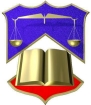 Санкт-Петербургский институт экономики и управленияФевральФевральФевраль12.02.16пятница18.0026.02.16пятница18.00МартМартМарт11.03.16пятница18.0026.03.16суббота12.00АпрельАпрельАпрель15.04.16пятница18.0023.04.16суббота12.00МайМайМай13.05.16пятница18.0021.05.16суббота12.00